Министерство общего и профессионального образования Свердловской областиГосударственное автономное профессиональное образовательное учреждение Свердловской области«Техникум индустрии питания и услуг «Кулинар»Методические указания к выполнению курсовой работы по МДК 03.01. «Технология приготовления сложной горячей кулинарной продукции»для студентов специальности 19.02.10 Технология продукции общественного питания Екатеринбург2016 г.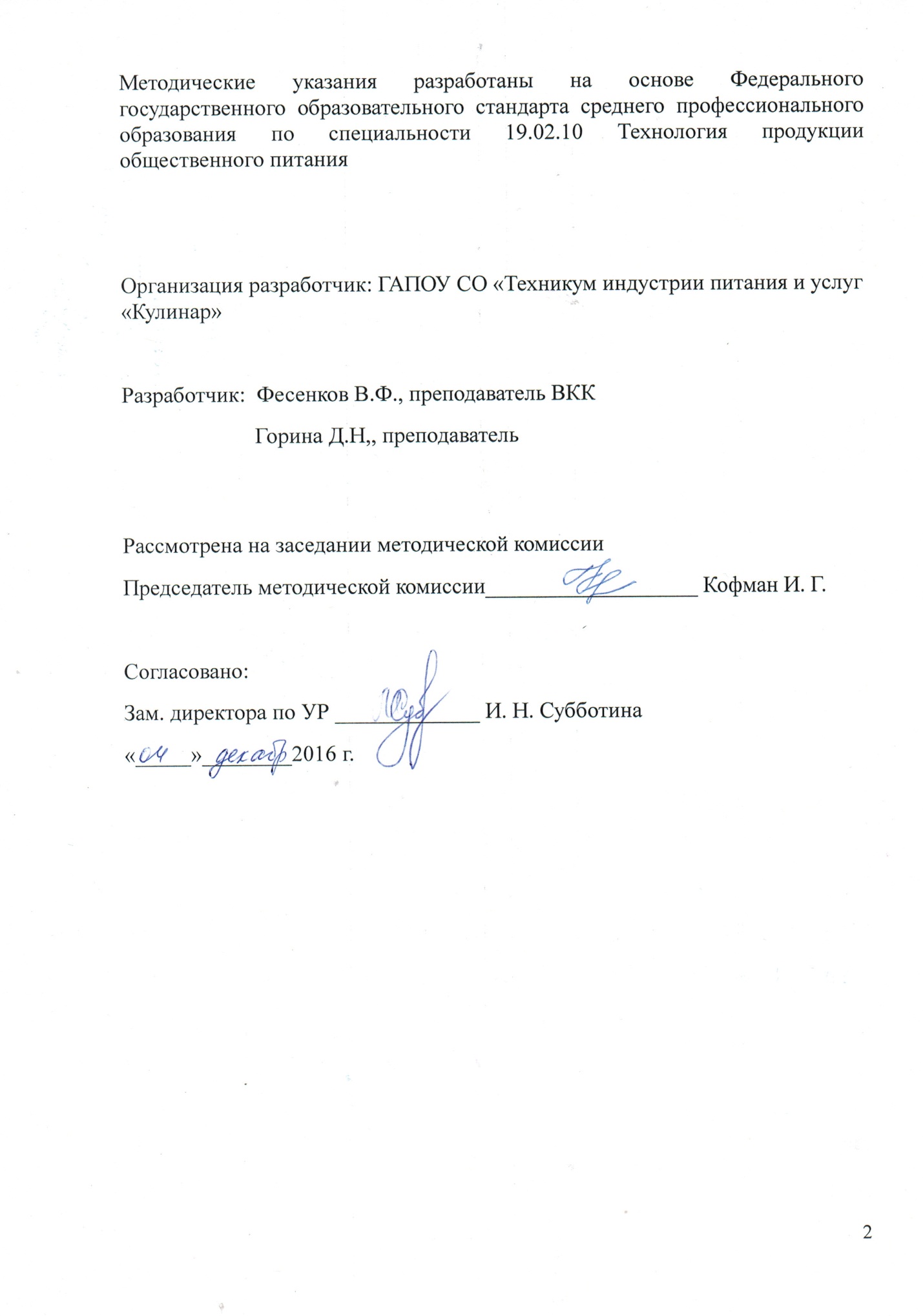 ВведениеВыполнение студентом курсовой работы по профессиональному модулю проводится с целью:1 систематизации и закрепления полученных теоретических знаний и практических умений по междисциплинарному курсу «Технология приготовления сложной горячей кулинарной продукции»;2 углубления теоретических знаний в соответствии с заданной темой;3 формирования умений применять теоретические знания при решении поставленных задач;4 подготовки к государственной итоговой аттестации;5 продемонстрировать умение владения следующими общими компетенциями:понимать сущность и социальную значимость своей будущей профессии, проявлять к ней устойчивый интерес; осуществлять поиск и использование информации, необходимой для эффективного выполнения профессиональных задач, профессионального и личностного развития;использовать информационно-коммуникационные технологии в профессиональной деятельности. Выбор темы курсовой работы студент осуществляет самостоятельно в соответствии со своими интересами. Выбранная тема согласовывается с руководителем курсовой работы и утверждается приказом директора.1 Темы курсовой работыпо профессиональному модулю«Организация процесса приготовления и приготовлениесложной горячей кулинарной продукции»Ассортимент и особенности технологии приготовления сложных горячих блюд немецкой кухни.Ассортимент и особенности технологии приготовления сложных горячих блюд итальянской кухни.Ассортимент и особенности технологии приготовления сложных горячих блюд испанской кухни.Ассортимент и особенности технологии приготовления сложных горячих блюд французской кухни.Ассортимент и особенности технологии приготовления сложных горячих блюд русской кухни.Ассортимент и особенности технологии приготовления сложных горячих блюд балканской кухни.Ассортимент и особенности технологии приготовления сложных горячих блюд грузинской кухни.Ассортимент и особенности технологии приготовления сложных горячих блюд восточной кухни.Ассортимент и особенности технологии приготовления сложных горячих блюд уральской кухни. Ассортимент и особенности технологии приготовления сложных горячих блюд мексиканской кухни.Ассортимент и особенности технологии приготовления сложных горячих блюд греческой кухни.Ассортимент и особенности технологии приготовления сложных мясных блюд русской кухни.Ассортимент и особенности технологии приготовления сложных рыбных блюд русской кухни.Ассортимент и особенности технологии приготовления сложных блюд русской кухни из дичи.Ассортимент и особенности технологии приготовления сложных мясных жареных блюд.Ассортимент и особенности технологии приготовления сложных мясных запеченных блюд.Ассортимент и особенности технологии приготовления сложных мясных тушеных блюд.Ассортимент и особенности технологии приготовления сложных припущенных блюд из птицы и дичи.Ассортимент и особенности технологии приготовления сложных жареных блюд из птицы и дичи.Ассортимент и особенности технологии приготовления сложных запеченных блюд из птицы и дичи.Ассортимент и особенности технологии приготовления сложных отварных и припущенных рыбных блюд.Ассортимент и особенности технологии приготовления сложных жареных рыбных блюд.Ассортимент и особенности технологии приготовления сложных запеченных рыбных блюд.Ассортимент и особенности технологии приготовления сложных мясных отварных и припущенных блюд.Ассортимент и особенности технологии приготовления сложных блюд из морепродуктов.2 Структура курсовой работыКурсовая работа должна состоять из следующих разделов: Введение1 Теоретическая часть1.1 Характеристика кухни (группы блюд)1.2 Ассортимент и характеристика блюд1.3 Характеристика основных видов сырья1.4 Технологический процесс приготовления блюд1.5 Физико-химические изменения, происходящие при приготовлении блюд1.6 Требования к качеству и подаче блюд2 Практическая часть2.1 Сводная сырьевая ведомость2.2 Разработка технологической документации2.3 Расчет химического состава блюдЗаключениеСписок использованных источниковПриложения.3 Содержание разделов курсовой работыВведение включает:Обоснование актуальности выбранной темы (в чем важность данной темы? Каково современное состояние предмета исследования?).Цель курсовой работы (например, исследовать особенности технологии приготовления блюд русской кухни). Задачи работы отражены в содержании. В формулировке задач работы должна быть отражена последовательность шагов, предпринятых для достижения цели. Например:подобрать и проанализировать первоисточники в соответствии с темой работы.Предмет исследования – технология приготовления блюд. 1 Теоретическая часть Содержание теоретической части представляет собой результат работы студента с первичной информацией. Характеристика кухни или конкретной группы блюд включает:особенности и краткая характеристика кухни или группы блюд;новые кулинарные технологии, приемы и способы. Описать ассортимент блюд и кулинарных изделий по группе блюд или видам кухни, используя различные источники информации: учебные пособия, нормативные документы, Интернет-ресурсы. Выбрать 5 блюд в соответствии с темой работы: 3 с составлением ТТК, 2-ТК и обосновать свой выбор. Представить рецептуру выбранных блюд в виде таблицы.ПримерТаблица 1 – БефстрогановХарактеристика основных видов сырья.Привести товароведную характеристику основных видов сырья выбранных блюд (не менее 8 видов сырья), используя учебную литературу, нормативно-техническую документацию. Данные представить в виде таблицы с описанием.Пример Таблица 2 – Характеристика основных видов сырьяПредставить пищевую и биологическую ценность используемого сырья при приготовлении данной группы блюд, используя справочное издание «Химический состав Российских пищевых продуктов» под редакцией профессора И.М. Скурихина. Данные занести в таблицу 3.ПримерТаблица 3- Химический состав и пищевая ценность сырьяИспользуя данные таблицы 3 сделать выводы о биологической пользе выбранного сырья.Технологический процесс приготовления выбранных блюдДать характеристику технологического процесса группы блюд.Описать процесс механической обработки сырья растительного и животного происхождения. Дать характеристику режимов тепловой обработки, используемых при приготовлении выбранных блюд. Описать технологический процесс на примере 3-х новых или фирменных блюд, включая механическую и тепловую кулинарную обработку. Представить  технологический процесс в виде схемы с выделением этапов приготовления и температурных режимов. Пример технологической схемы приготовления блюда представлен в приложении А.Физико-химические изменения, происходящие при приготовлении блюдОписать изменения пищевых и биологически активных веществ при механической и тепловой обработке сырья и полуфабрикатов. При описании происходящих процессов необходимо указать изменения морфологического строения тканей.Сделать выводы об изменении пищевой ценности и качестве готового блюда (о формировании органолептических показателей).Требования к качеству и подаче готовых блюдПеречислить нормативные документы, определяющие качество блюд и кулинарной продукции.Требования к качеству и подаче готовых блюд занести в таблицу.ПримерТаблица 4-Требования к качеству и подаче готовых блюд2 Практическая частьРазработка технологической документацииПрактическая часть работы включает разработку технологической документации на 5 блюд выбранных в соответствии с темой работы: 2 – по сборнику рецептур, 3 – новых или фирменных.Сводная сырьевая ведомость (по массе брутто).Технологические карты на 2 блюда.При составлении технологической карты источником рецептуры могут быть сборники рецептур национальной и зарубежной кухни. Технологические карты должны быть оформлены в соответствии с приложением Б.Технико-технологические карты на 3 блюда.Технико-технологические карты должны быть оформлены в соответствии с приложением В.Расчёт химического состава и калорийности блюд.Методика и оформление расчетов пищевой и энергетической ценности блюда представлены в приложении Г.Сделать вывод о процентах потерь при первичной и тепловой обработке.ЗаключениеВ разделе необходимо кратко отразить основные моменты каждого раздела работы с выводами и умозаключениями, сделать выводы о степени решения поставленных в начале работы задач. Список использованных источниковПри написании работы рекомендуется руководствоваться учебной литературой и нормативно-технической документацией – ГОСТами, сборниками технологических нормативов, интернет-ресурсами.Рекомендованное количество источников – не менее 10. На каждый источник по тексту должна быть ссылка в квадратных скобках.В разделе «Приложения» представляются материалы, иллюстрирующие или дополняющие содержание работы (документы, таблицы, схемы, фотоматериалы и т.д.).Требования к компьютерной презентации работыПрезентация должна соответствовать теме работы и в полном объеме представлять ее содержание. Слайды должны содержать следующую информацию: тема, цель, задачи работы;основные особенности кухни (группы блюд);перечень блюд данной кухни (группы блюд);химический состав;способы и приемы приготовления блюд;технологическая схема приготовления одного блюда;основные физико-химические процессы при приготовлении 			блюда;требования к качеству и подаче блюда;ТТК и химический состав блюда;вывод о решении поставленных задач; используемые источники информации.Информация на слайдах должна быть представлена в форме таблиц, схем, графиков, рисунков и т.п. Не допускается использование слайдов с большим количеством текстовой информации.Переключение слайдов должно осуществляться по щелчку мыши. Если при оформлении слайдов используется анимация, то она должна быть автоматически настроена.Вся презентация должна быть оформлена на одинаковых макетах слайдов (в одном цветовом решении). Для оформления можно использовать картинки и фотографии, тематически связанные с профессией или темой работы.Первые слайды должны отражать тему работы, цель и задачи. Последний слайд содержит формулу вежливости (Спасибо за внимание).Обязательно наличие титульного слайда.Процедура защиты работыЗащита работы имеет публичный характер (проходит в присутствии группы).Представление компьютерной презентации при защите обязательно.Оценка курсовой работы сопровождается коллективным обсуждением и заполнением оценочного листа.При защите работы студент должен показать свободное владение грамотной устной речью, свободное владение профессиональной лексикой и терминологией.  Не допускается чтение защитного слова «с листа», чтение информации со слайда.При защите работы студенты должны соблюдать требования делового этикета к внешнему виду.Оформление курсовой работыКурсовая работа должна быть оформлена в соответствии с Требованиями к оформлению самостоятельных и отчетных письменных работ (рефератов, курсовых, дипломных работ и отчетов по практикам) ГАПОУ СО «Техникум индустрии питания и услуг «Кулинар».Приложение АПример технологической схемы приготовления блюдаРисунок А.1 – Технологическая схема приготовления блюда «Печень по-строгановски»Приложение Б Образец технологической карты___________________________________организации и предприятияИсточник рецептуры*________________________Технологическая карта №.______Наименование блюда (изделия) _____Подписи:Зав. производством (или его заместитель, шеф-повар, или старший повар)Калькулятор, технолог (при наличии)________________________* Рецептуры Сборников рецептур блюд, кулинарных изделий, мучных кондитерских и булочных изделий для предприятий общественного питания, официально изданные на территории РФ [4] или другие источники.Приложение ВОформление технико-технологической картыТТК включает в себя следующие разделы: Наименование изделия и область применения ТТК. Указывают точное название блюда (изделия), которое нельзя изменить без утверждения; приводят перечень конкретных предприятий (филиалов), а также подведомственных предприятий, которым дано право производить и реализовывать данное блюдо (изделие). Перечень сырья для изготовления блюда (изделия). Указывают все виды продуктов для данного блюда (изделия).Требования к качеству сырья. Обязательно делают запись о том, что продовольственное сырье, пищевые продукты и полуфабрикаты для данного блюда (изделия) соответствуют требованиям нормативных документов (ГОСТов, ОСТов, ТУ) и имеют сертификат качества и удостоверения качества для определенных продуктов. Нормы закладки сырья массой брутто и нетто, нормы выхода полуфабрикатов, изделий и блюд (рецептура). Указывают нормы закладки продуктов (брутто и нетто) на 1, 10 или более порций, выход полуфабрикатов и готовой продукции. Описание технологического процесса. Дают подробное описание, особо выделяя режимы механической и тепловой обработки, обеспечивающие безопасность блюда (изделия); перечисляют используемые пищевые добавки, красители и др. Требования к оформлению, подаче, реализации и хранению блюда (изделия). Должны быть отражены особенности оформления, правила подачи блюда (изделия), порядок его реализации и хранения, а при необходимости - условия транспортирования  Показатели качества и безопасности. Указывают органолептические (внешний вид, цвет, консистенция, запах, вкус), физико-химические и микробиологические показатели, влияющие на безопасность блюда (изделия), в соответствии с приложениями к ГОСТ Р 50763-95. Показатели пищевой и энергетической ценности. Приводят данные о пищевой и энергетической ценности блюда или изделия (г на100 г, ккал), используя справочные таблицы «Химический состав пищевых продуктов», одобренные Минздравом РФ. Эти данные важны для организации питания определенных групп потребителей (диетическое, лечебно-профилактическое, детское питание и т.п.) Каждая ТТК получает (порядковый номер и хранится в картотеке предприятия. Подписывает ТТК ответственный разработчик. Утверждает ТТК на новые или фирменные блюда (изделия) руководитель предприятия (или его заместитель). Пример технико-технологической картыТЕХНИКО-ТЕХНОЛОГИЧЕСКАЯ КАРТА № 1Дорада в сливочно-апельсиновом соусе1 ОБЛАСТЬ ПРИМЕНЕНИЯНастоящая технико-технологическая карта распространяется на блюдо Дорада в сливочно-апельсиновом соусе. 2 ТРЕБОВАНИЯ К СЫРЬЮПродовольственное сырье, пищевые продукты и полуфабрикаты, используемые для приготовления дорады, должны соответствовать требованиям действующих нормативных и технических документов, иметь сопроводительные документы, подтверждающие их безопасность и качество (сертификат соответствия, санитарно-эпидемиологическое заключение, удостоверение безопасности и качества и пр.).3 РЕЦЕПТУРА4 ТЕХНОЛОГИЧЕСКИЙ ПРОЦЕССПодготовка сырья производится в соответствии с рекомендациями Сборника технологических нормативов для предприятий общественного питания и технологическими рекомендациями для импортного сырья.Лук-шалот, стебель сельдерея и чеснок обжаривают на оливковом масле, добавляют белое вино. Затем добавляют оливки, орегано и сок апельсина. Филе дорады с кожей без костей солят, перчат, обжаривают на оливковом масле, вливают белое вино и подготовленный соус. Добавляют зелень петрушки и сливки. Когда соус загустеет, рыбу снимают с огня.   5 ТРЕБОВАНИЯ К ОФОРМЛЕНИЮ, РЕАЛИЗАЦИИ И ХРАНЕНИЮГотовое блюдо украшают зеленью петрушки и цедрой апельсина, выкладывают на подогретое блюдо. Температура подачи Дорады 65°С. Допустимый срок хранения Дорады на мармите – не более 2 ч.6 ПОКАЗАТЕЛИ КАЧЕСТВА И БЕЗОПАСНОСТИ6.1 Органолептические показатели качества:Внешний вид: рыба в виде куска, полита соусом, сохранила свою форму.Консистенция: рыбы – мягкая, сочная, соуса – средней густоты. Цвет: поверхности рыбы золотистый, соуса – светло-оранжевый.Вкус: характерный для рыбы с привкусом апельсина и продуктов, входящих в состав соуса. Запах: свойственный рыбе, с запахом апельсина и продуктов, входящих в состав соуса.6.2 Микробиологические показатели качества должны соответствовать требованиям СанПиН 2.3.2.1078-01, индекс ТР ТС 021/2011, приложение 1, приложение 2, таблица 1, п.1.4:7 ПИЩЕВАЯ ЦЕННОСТЬ Дорада в сливочно-апельсиновом соусе на выход – 120 г  Ответственный за оформление ТТК в кафе _________________________Зав. производством кафе ________________________________Приложение ГПИЩЕВАЯ ЦЕННОСТЬ ПРОДУКТОВПриложение ДПример расчета химического состава блюдаХимический состав блюда«Говядина, запеченная под майонезом с луком и грибами»Например, содержание белка в 100 г говядины I категории - 18,6 г, по рецептуре в расчетном блюде закладывается 91 г говядины. Следовательно, содержание белка составит 16,9 г:100 г – 18.6 %91 г = х %            (91*18,6/100)Х = 16,9Аналогично при необходимости рассчитывается содержание жира, углеводов и других компонентов. Затем определяется сохранность массы и пищевых веществ для продуктов, подвергаемых тепловой обработке: говядины - при варке, репчатого лука - при пассеровании, грибов - при припускании (или жарке), по аналогу в справочных таблицах или по разнице«100 - потери», если известны потери (по Сборнику рецептур или аналогу рецептуры). Данные о сохранности заносят в таблицу и проводят расчет содержания веществ в полуфабрикате: вареной говядине, пассерованном луке, припущенных грибах. Расчетные данные заносят в соответствующие графы таблицы. По расчетным данным с учетом сохранности (потерь) массы и пищевых веществ в отдельных полуфабрикатах рассчитывают сумму веществ в полуфабрикате для запекания (говядина отварная, лук пассерованный, грибы припущенные и майонез). По аналогу запеченных мясных блюд определяют сохранность массы и пищевых веществ при запекании и рассчитывают содержание веществ в готовом блюде на 100 г сырьевого набора с учетом сохранности массы или через коэффициент сохранности вещества (сохранность вещества, поделенная на 100). Результаты расчетов практически совпадают, либо отклонения бывают незначительными. Так рассчитывают содержание веществ в полном наборе полуфабриката для запекания (112 г) и в 100 г. Затем определяют содержание вещества (белка) в 100 г готовой продукции:К1 *100г===16,97 %При определении через коэффициент сохранности белка в готовой продукции его содержание равно:Кr= ==16,59 %где  Кии  Кr -  содержание  вещества  (белка)  в  исходном  сырьевомнаборе и готовом продукте, г;Схб и СхМ ~ сохранность веществ и массы, %.При разработке новых блюд, как правило, задается выход и указывается состав основных компонентов в готовом блюде «Говядина, запеченная под майонезом с луком и грибами»: выход 100 г (50/20/10/20), т.е. говядины - 50, майонеза - 20, лука - 10, грибов - 20. С учетом потерь массы при тепловой обработке определяется выход полуфабрикатов отдельных компонентов.Наименование сырья, пищевых продуктовМасса брутто, гМасса нетто, гГовядина (вырезка)216159Лук репчатый5748Масло сливочное1515Мука пшеничная66Сметана4040Соус Южный55Выход жареного мяса-200Вид сырьяОписание сырья, органолептические показателиУсловия храненияГовядинаГовядина 1 категории замороженное - подвергшееся замораживанию до температуры в толще мышц у костей не выше минус 8 °С; полутуша: мышцы развиты удовлетворительно, остистые отростки позвонков, седалищные бугры и маклаки выступают не резко; подкожный жир покрывает тушу от 8-го ребра к седалищным буграм, допускаются значительные просветы; шея, лопатки, передние ребра, бедра, тазовая полость и область паха имеют отложения жира в виде небольших участков.
Полутуша, наличие клейма, не ослизлое, без запаха, соответствует категории,красный цвет замороженного мяса, при постукивании ясный звук.Хранят в морозильных камерах при t-30С 4 сутокВид основного сырьяБелки,%Жиры,%Углеводы,%Минеральные веществаМинеральные веществаМинеральные веществаМинеральные веществаМинеральные веществаМинеральные веществаВитаминыВитаминыВитаминыЭнергетическая ценность, ккалВид основного сырьяБелки,%Жиры,%Углеводы,%Na, мг%Kмг%Caмг%Mgмг%Pмг%Feмг%B1мг%B2мг%PPмг%Энергетическая ценность, ккалГусь16,133,1020122216381883,30,080,242,4365Курица 1 кат.19,527,209520028422633,20,071,883,7203Наименование блюдаТемпература подачи, оСОрганолептическиепоказателиРекомендуемыегарнирыРекомендуемыесоусыПравила оформления и подачи блюдаБифштекснатуральный65оСОкруглой формы;вкус в меру соленый, слегка острый;цвет коричневый;запах жареного мяса;сочная, упругая консистенциякартофельжареныйнетМелкая столовая тарелка, гарнир сбоку горкой,бифштекс полит сочком,декор зелень, специиНаименование сырья, пищевых продуктовМасса брутто, г, Масса нетто или полуфабриката, гМасса готового продукта, гМасса на______ порцийТехнологический процесс изготовления, оформления и подачи блюда (изделия), условия и сроки реализации1*ВЫХОД на 1 порциюВЫХОД на 1 кгИнформация о пищевой ценности 2): белки - …. жиры - …., углеводы - …., калорийность - ……Информация о пищевой ценности 2): белки - …. жиры - …., углеводы - …., калорийность - ……Информация о пищевой ценности 2): белки - …. жиры - …., углеводы - …., калорийность - ……Информация о пищевой ценности 2): белки - …. жиры - …., углеводы - …., калорийность - ……Информация о пищевой ценности 2): белки - …. жиры - …., углеводы - …., калорийность - ……Информация о пищевой ценности 2): белки - …. жиры - …., углеводы - …., калорийность - ……1) Технологический процесс изготовления, оформления и подачи блюда (изделия) может располагаться на оборотной стороне бланка технологической карты.2) Информация о пищевой ценности располагается в ТК по усмотрению руководителя организации.1) Технологический процесс изготовления, оформления и подачи блюда (изделия) может располагаться на оборотной стороне бланка технологической карты.2) Информация о пищевой ценности располагается в ТК по усмотрению руководителя организации.1) Технологический процесс изготовления, оформления и подачи блюда (изделия) может располагаться на оборотной стороне бланка технологической карты.2) Информация о пищевой ценности располагается в ТК по усмотрению руководителя организации.1) Технологический процесс изготовления, оформления и подачи блюда (изделия) может располагаться на оборотной стороне бланка технологической карты.2) Информация о пищевой ценности располагается в ТК по усмотрению руководителя организации.1) Технологический процесс изготовления, оформления и подачи блюда (изделия) может располагаться на оборотной стороне бланка технологической карты.2) Информация о пищевой ценности располагается в ТК по усмотрению руководителя организации.1) Технологический процесс изготовления, оформления и подачи блюда (изделия) может располагаться на оборотной стороне бланка технологической карты.2) Информация о пищевой ценности располагается в ТК по усмотрению руководителя организации.УТВЕРЖДАЮРуководитель организации(Ф.И.О., дата)Наименование сырьяРасход сырья и продуктов на 1 порцию, гРасход сырья и продуктов на 1 порцию, гНаименование сырьябруттонеттоДорада потрошеная обезглавленная13052Лук-шалот свежий1815Сельдерей (стебель) свежий1915Апельсины свежие7031Сливки (м.д.ж. 33%)3333Оливки88Вино (белое сухое)99Масло оливковое1515Чеснок свежий43Орегано (сушеный)11Базилик (сушеный)11ВЫХОД-120КМАФАнМ, в 1 г не более1·104Масса продукта, г, в которой не допускаются:Масса продукта, г, в которой не допускаются:БГКП1,0S.aureus1,0Сульфитредуцирующие клостридии   1,0Плесени и дрожжи, КОЕ/г (см3), не более100,00Белки, гЖиры, гУглеводы, гКалорийность, ккал9,124,34,9274,7на 100 грамм продукта:Белков, гЖиров, гУглеводов, г  Калорий, ккалБаранина16,2150300Баранина 1-й категории16,116,90223Баранина отварная21,822,70290Бефстроганов16,513,15,6208Ветчина16,934,70392Говядина1912,50200Говядина 1-й категории17,79,950168Говядина нежирная отварная25,880176Говяжий язык отварной23,715,10230Говяжьи мозги11,68,70122Говяжья печень жареная22,710,33,7198Гусь29,222,20319Зайчатина000119Индейка21,312,10,8198Индейка отварная23,810,30193Колбаса вареная11,728,12,8301Крольчатина20,812,70179Куриная грудка отварная29,81,70137Курица20,78,50,4199Куры 1-й категории2013,20202Печень говяжья17,22,80121Почки тушеные26,15,50156Свинина16,127,90397Свинина мясная16,621,60266Сосиски10,523,91,7265Телятина19,41,10201Телятина жирная 18,97,60144Телятина отварная27,93,20132Телятина тощая200,6087Утка16,3610347Фазан000147Цыплята 1-й категории20,510,60181Язык говяжий13,3120175Яичный белок12,30050Яичный желток17,1310362Яйца12,5120,650Белуга23,540131Белуга свежая16,870255Икра красная31,413,80258Кальмары отварные30,520141Камбала16,12,6099Карп163,50249Крабовые палочки5,14,19,494Крабы отварные18,40,9086Креветки180,50100Лещ16,94,2098Морская капуста0,800,44Окунь17,55,10198Окунь жареный18,98,60156Осетр16,2110101Палтус192,80262Печень трески4,165,80614Севрюга свежая17,111,80180Сельдь17,719,20397Сельдь атлантическая соленая19190252Семга 1614,70209Скумбрия188,70384Сом16,58,50159Ставрида18,64,90110Стерлядь17,66078Судак190,60172Треска17,60,50148Тунец22,80,80297Устрицы 13,83094Форель 15,62,7088Хек 16,42,1086Щука18,60,80164Кефир2,53463Кефир средний3,13,52,767Майонез3,166,82,7700Маргарин082,20,9697Масло0,482,51597Масло подсолнечное рафинированное099,70930Масло сливочное несоленое0,283,40,2779Масло топленое099,20922Молоко2,934,857Молоко коровье3,33,54,666Молоко сгущенное с сахаром7,88,755,8345Простокваша2,934,159Простокваша жирная3,43,83,866Сливки 20%-ные2,519,73,6211Сливки нежирные310,14,1110Сметана высшего сорта2,529,72,6300Сметана жирная2,5253,1250Сыр голландский26,827,40370Сыр голландский 50%-ный23,530,60390Творог16,891150Творог жирный1319,82,4250Творог нежирный15,80,52,784ПродуктыМасса нетто, гБелкиБелкиЖирыЖирыУглеводыУглеводыЭнергетическая  ценностьЭнергетическая  ценностьПродуктыМасса нетто, гг на 100 гг на 91 г (см. к. 2)г на 100 гг на 91 г (см. к. 2)г на 100 гг на 91 г (см. к. 2)ккал на 100 гккал на 91 г (см. к. 2)12345678910Говядина 1 категории(лопаточная часть)9118,616;9016,014,56-.-168152,9Сохранность при варке6290,0-75,0---Выход вареного мяса56-15,20-10,92--Лук репчатый221,40,30--9,12,00Жир для пассерования--99,72,98--Сохранность при пассеровании5098,0-75,0-97,0-Выход пассерованного лука11-0,30-2,23-1,90Грибы свежие (шампиньоны)324,31,371,00,321,00,32Сохранность при припускании7097,0-95,0-95,0Выход припущенных грибов22-1,33-0,300,30Майонез232,80,6467,015,402,60.59Содержание в полуфабрикате для запекания (мясо отварное, лук репчатый,грибы припущенные, майонез)Содержание в полуфабрикате для запекания (мясо отварное, лук репчатый,грибы припущенные, майонез)Содержание в полуфабрикате для запекания (мясо отварное, лук репчатый,грибы припущенные, майонез)11217,4728,852,77--   //  --10015,5925,752,47Сохранность при запекании8995,0-92,0-95,0-Содержание в готовом блюде:через 100 г100Содержание в готовом блюде:через 100 г16,9726,602,63Через коэффициент сохранностив среднем16,5926,502,63Через коэффициент сохранностив среднем16,7026,502,60